OBAVIJEST ZA UČENIKE,UČITELJE I RODITELJENacionalni dan borbe protiv vršnjačkog nasilja - Dan ružičastih majica Nacionalni dan borbe protiv vršnjačkog nasilja obilježava se zadnje srijede u mjesecu veljači. Ove godine ćemo ga obilježiti 23.veljače . Dan ružičastih majica, poznatiji kao Pink Shirt Day, nacionalni je program prevencije vršnjačkog nasilja. Obilježavanje Dana ružičastih majica (Pink Shirt Day)započelo je u Kanadi kao znak podrške dječaku koji je trpio vršnjačko nasilje u školi samo zato što je bio odjeven u ružičastu majicu. Njegova je ružičasta majica simbolizirala potporu teško bolesnoj majci. Vršnjačko nasilje je isticanje moći agresijom. Definira se kao negativna verbalna ili tjelesna akcija koja ima neprijateljske namjere, uznemiruje žrtvu, ponavlja se tijekom vremena, a zasniva se na nesrazmjeru moći. Vršnjačkim se nasiljem smatra ako učeniku drugi učenik ili grupa učenika govori ili čini loše ili neugodne stvari. Zlostavljanjem se može smatrati i ako se učenika opetovano zadirkuje na način koji mu je neugodan ili ako ga se namjerno izostavlja iz aktivnosti. Ponavljanjem zlostavljanja nasilnici povećavaju svoju moć, a žrtve svoju gube.                        Ove školske godine zbog školskih praznika Nacionalni dan borbe protiv vršnjačkog nasilja - Dan ružičastih majica obilježit ćemo sutra- petak 18.veljače. Pozivamo učenike i učitelje naše škole da se , u što većem broju,pridruže obilježavanju ovog dana nošenjem ružičastih majica koje su postale simbol podrške borbi protiv vršnjačkog nasilja.        Najvažnije je, da  suzdržavanjem od nasilničkog ponašanja i uskraćivanjem podrške nasilničkom ponašanju, pokažemo da  smo svjesni posljedica koje ostavlja vršnjačko nasilje na sve – kako na žrtvu, tako i na nasilnika, ali i na one koji nasilje promatraju.        Dragi učenici, neka slogan obilježavanja Dana ružičastih majica "NASILJE PRESTAJE OVDJE ! "  postane dio vašeg ponašanja i  vas kao osoba.Priredila: Inga Goliaš, stručni suradnik psiholog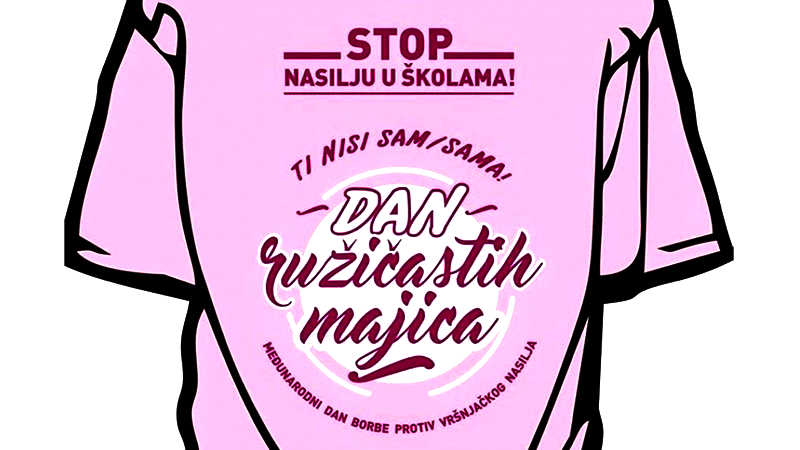 